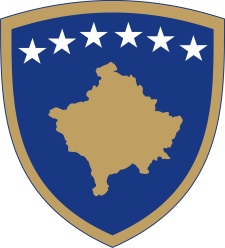 Republika e KosovësRepublika Kosovo - Republic of KosovoQeveria - Vlada - GovernmentBr. 01/07Datum: 06.10.2017. god.Vlada Republike Kosovo, na osnovu člana 92. stav 4. i člana 93. stava (4.) Ustava Republike Kosovo, člana 4. Uredbe br. 02/2011 o oblastima administrativne odgovornosti Kancelarije premijera i ministarstava, izmenjena i dopunjena Uredbom br. 07/2011 i člana 19. Pravilnika Vlade Republike Kosovo br. 09/2011, na sednici održanoj 06. oktobra  2017. god, donosi sledeću:ODLUKUUsvaja se Nacrt zakona o glavnom gradu Republike Kosovo/Prištinu.Generalni sekretar Kancelarije premijera se obavezuje da Nacrt zakona iz tačke  1. ove Odluke prosledi Skupštini Republike Kosova na razmatranje i usvajanje.Odluka stupa na snagu danom  potpisivanja.                                                                                                             Ramush HARADINAJ                                                                                                       _________________________________Premijer Republike KosovoProslediti:Zamenicima premijeraSvim ministarstvima (ministrima)Generalnom sekretaru KP-aArhivi Vlade.Republika e KosovësRepublika Kosovo - Republic of KosovoQeveria - Vlada - GovernmentBr. 02/07Datum: 06.10.2017. god.Vlada Republike Kosovo, na osnovu  člana 92. stav 4. i člana 93. stav 4. Ustava Republike Kosovo, člana 6, stav 4 Zakona br 05 / L 081 o energetici (SL / br. 24/13 jula 2016), člana 4. Uredbe br. 02/2011 o oblastima administrativne odgovornosti Kancelarije premijera i ministarstava, izmenjena i dopunjena Uredbom br. 07/2011 i člana 19. Pravilnika Vlade Republike Kosovo br. 09/2011, na sednici održanoj 06. oktobra  2017. god, donosi:ODLUKUUsvaja se Strategija o energetici Republike Kosovo Generalni sekretar Kancelarije premijera se obavezuje da Strategiju iz tačke  1. ove Odluke prosledi Skupštini Republike  Kosova na razmatranje i usvajanje Odluka stupa na snagu danom  potpisivanja.                                                                                                             Ramush HARADINAJ                                                                                                       _________________________________Premijer Republike KosovoProslediti:Zamenicima premijeraSvim ministarstvima (ministrima)Generalnom sekretaru KP-aArhivi Vlade.Republika e KosovësRepublika Kosovo - Republic of KosovoQeveria - Vlada - GovernmentBr. 03/07Datum: 06.10.2017. Vlada Republike Kosovo, na osnovu člana 92. stav 4. i člana 93. stava (4.) Ustava Republike Kosovo, ćlana 49, stav 2.2. Zakon br. 03 / L 163 o  rudnicima  i minerala (SL/br. 80/2010), člana 4. Uredbe br. 02/2011 o oblastima administrativne odgovornosti Kancelarije premijera i ministarstava, izmenjena i dopunjena Uredbom br. 07/2011 i člana 19. Pravilnika Vlade Republike Kosovo br. 09/2011, na sednici održanoj 06. oktobra  2017. god, donosi sledeću:ODLUKUUsvaja se zahtev  Nezavisne komisije za rudnike i minerale za  potvrdjivanje  opšteg interesa za korišćenje uglja od strane Kosovske energetske korporacije D.D (KEK).Potvrdjivanje  opšteg  interesa iz tačke 1. ove odluke vrši se kako bi se stvorio pravni osnov za izdavanje licence  od strane Nezavisne komisije za rudnike i minerale, Kosovskoj  energetskoj  korporaciji, u skladu sa Zakonom br. 03/L-163 o rudnicima i mineralima,  za vršenje  njenih   odgovarajučih  aktivnosti u opštem  javnom interesu.  Nezavisnu komisija  za rudnike  i minerale  i Kosovska energetska korporacija D,D (KEK), su dužne da sprovedu  ovu odluku.Odluka stupa na snagu  danom  potpisivanja.                                                                                                             Ramush HARADINAJ                                                                                                       _________________________________Premijer Republike KosovoProslediti:Zamenicima premijeraSvim ministarstvima (ministrima)Generalnom sekretaru KP-aArhivi Vlade.Republika e KosovësRepublika Kosovo - Republic of KosovoQeveria - Vlada - GovernmentBr. 04/07Datum: 06.10.2017. god.Vlada Republike Kosovo, na osnovu člana 92. stav 4. i člana 93. stava (4.) Ustava Republike Kosovo, člana 4. Uredbe br. 02/2011 o oblastima administrativne odgovornosti Kancelarije premijera i ministarstava, izmenjena i dopunjena Uredbom br. 07/2011 i člana 19. Pravilnika Vlade Republike Kosovo br. 09/2011, na sednici održanoj 06. oktobra  2017. god, donosi sledeću:ODLUKUUsvaja se Koncept dokumenta za jvana preduzeća.Ministarstvo ekonomskog razvoja  i druge nadležne isnstitucije su dužne sprovoditi Koncekt dokumenta iz tačke 1 ove odluke.Odluka stupa na snagu  danom  potpisivanja.                                                                                                             Ramush HARADINAJ                                                                                                       _________________________________Premijer Republike KosovoProslediti:Zamenicima premijeraSvim ministarstvima (ministrima)Generalnom sekretaru KP-aArhivi Vlade.Republika e KosovësRepublika Kosovo - Republic of KosovoQeveria - Vlada - GovernmentBr. 05/07Datum: 06.10.2017. god.Vlada Republike Kosovo, na osnovu člana 92. stav 4. i člana 93. stava (4.) Ustava Republike Kosovo, člana 5 Zakona br. 03/L-087 o javnim preduzećima, sa izvršenim izmenama i dopunama,  člana 4. Uredbe br. 02/2011 o oblastima administrativne odgovornosti Kancelarije premijera i ministarstava, izmenjena i dopunjena Uredbom br. 07/2011 i člana 19. Pravilnika Vlade Republike Kosovo br. 09/2011, na sednici održanoj 06. oktobra  2017. god, donosi sledeću:ODLUKU1.  Osniva se Ministarska komisija za  javna preduzeća, u sledečem sastavu:      1.1.  Ministar za ekonomski razvoj, predsedavajući;      1.2.  Ministar finansija, član;     1.3 . Ministar trgovine i industrije, član;     1.4.  Ministar za infrastrukturu, član; i     1.5.  Ministar životnu  sredinu  i prostorno planiranje,  član.2.  Komisija iz tače  1. ove odluke podnosiće  Vladi Republike Kosova predloge ili       primedbe  o javnim preduzećima. Stupanjem na snagu ove odluke, prestaje da važi  odluka br. 05/03 od 19.12.2014   godine, odluka br. 08/133 od 05.06.2013 i odluka br. 05/18 od 08.06.2011 godne.Odluka stupa na snagu  danom potpisivanja.                                                                                                             Ramush HARADINAJ                                                                                                       _________________________________Premijer Republike KosovoProslediti:Zamenicima premijeraSvim ministarstvima (ministrima)Generalnom sekretaru KP-aArhivi Vlade.Republika e KosovësRepublika Kosovo - Republic of KosovoQeveria - Vlada - GovernmentBr. 06/07Datum: 06.10.2017. god.Vlada Republike Kosovo, na osnovu člana 92. stav 4. i člana 93. stava (4.) Ustava Republike Kosovo,člana 4, stav 2 Zakona br. 04 / L-052 o međunarodnim sporazumima, člana 4. Uredbe br. 02/2011 o oblastima administrativne odgovornosti Kancelarije premijera i ministarstava, izmenjena i dopunjena Uredbom br. 07/2011 i člana 19. Pravilnika Vlade Republike Kosovo br. 09/2011, na sednici održanoj 06. oktobra  2017. god, donosi sledeću:ODLUKUUsvaja se  u načelu  inicijativa  za pregovore o Kreditnom sporazumu  između Republike Kosovo, koju zastupa Ministarstvo finansija i Evropske banke za obnovu i razvoj (EBRD) za finansiranje projekta za autoput Kijevo – Zahač Tokom pregovora o ovom  sporazumu , Ministarstvo finansija je dužno da postupi u skladu sa odredbama Ustava Republike Kosova, Zakona br. 04 / L-052 o međunarodnim sporazumima i drugim važećim zakonskim propisima.Odluka stupa na snagu  danom  potpisivanja.                                                                                                             Ramush HARADINAJ                                                                                                       _________________________________Premijer Republike KosovoProslediti:Zamenicima premijeraSvim ministarstvima (ministrima)Generalnom sekretaru KP-aArhivi Vlade.Republika e KosovësRepublika Kosovo - Republic of KosovoQeveria - Vlada - GovernmentBr. 07/07Datum: 06.10.2017. god.Vlada Republike Kosovo, na osnovu člana 92. stava 4. i člana 93. stava (4.) Ustava Republike Kosovo, člana 4. Uredbe br. 02/2011 o oblastima administrativne odgovornosti Kancelarije premijera i ministarstava, izmenjena i dopunjena Uredbom br. 07/2011 i člana 19. Pravilnika Vlade Republike Kosovo br. 09/2011, na sednici održanoj 06. oktobra  2017. god, donosi sledeću:                                                                    ODLUKUO ORGANIZACIJI I FUNKSIONISANJU  MINISTARSKOG SAVETA  REFORME JAVNE UPRAVE I ODGOVORNIH  STRUKTURA ZA  KOORDINACIJU, PRAĆENJE  I PRIMENU STRATEŠKIH DOKUMENATA ZA REFORMU JAVNE UPRAVEČlan 1CiljCilj ove odluke je: Osnivanje, funkcionisanje sastav Ministarskog saveta  za reformu javne uprave (u daljem tekstu MSRJU ), koji će biti glavna struktura odgovorna za obezbeđivanje sprovođenja strateških dokumenata za reformu javne uprave.Osnivanje   i  instutucionalno funkcionisanje struktura koje su odgovorne za koordinaciju, praćenje i sprovođenje strateških dokumenata za reformu javne uprave kao i struktura koje su odgovorne za njihovo  sprovodjenje.Član 2Sastav MSRJUMKRJU  je  sledećeg  sastava:Ministar za javnu  upravu (predsedavajući);Ministar finansija (član);Ministar za evropske integracije (član)Ministar za lokalnu upravu (član)Ministar trgovine i industrije (član) Ministar pravde (član) Kancelarija premijera - politički savetnik (član).MSRJU vrši  sledeče  zadtake i dužnosti:Upravlja  i nadzire, na  političkom  nivou sva  pitanja  koja se odnose na proces implementacije strateških dokumenata RJU; Razmatra  periodične izveštaje o napretku u  realizaciji strateških dokumenata reforme javne uprave; Rešava  pitanja koja ometaju i/ili otežavaju  napredak implementacije strateških dokumenata reforme javne uprave, u skladu sa politikom Vlade;Predlaže Vladi izmene i dopune  strateških dokumenata RJU;Odlučuje o upučivanju Vladi  pitanja  koja se odnose na sprovođenje  strateških dokumenata reforme javne uprave; Doprinosi i daje uputstva i savete Vladi i Skupštini o procesu racionalizacije  agencija i uspostvaljanju   linija davanja odgovornosti  u javnoj upravi  Na političkom nivou, podstiče i prati ispunjavanje  pokazatelja ugovora za budžetsku podršku sektoru.Sastanci MSRJU  zakazuje   predesdavajući  i održavaju se  kada se proceni da postoje pitanja  za razmatranje,  ali namanje  (1)jednom  na  tri  (3) meseca . Za održavanje  sastanka MSRJU treba da bude prisutni najmanje četiri (4) od sedam (7) članova sa pravom glasa. U slučaju odsustva članova iy stava 1.2 do 1.6 ovog člana na sastancima MSRJU  učestvuju odgovarajući   zamenici ministara.Predsedavajući  MSRJU  može pozvati na sastanak i  ministre  ili predstavnike  drugih  institucija i/ili organizacija, ukoliko pitanja  koja treba razmotriti u vezi sa sprovodjenjem  strateških dokumenata RJU  su vezana  za delokrug  institucija koje oni  predstavljaju. Na sastancima  MSRJU  učestvuju  generalni sekretar Kancelarije premijera, generalni sekretar Ministarstva za javnu  upravu i generalni sekretar Ministarstva finansija, sva trojica  u svojstvu  odgovorni u odgovarajućim oblastima. Takođe, i rukovodilac  Odeljenja za reformu javne uprave u svojstvu posmatrača. Oni mogu da raspravljaju o pitanjima koja proizilaze  iz  realizaciji strateških dokumenata reforme javne uprave bez prava glasa.U skladu sa stavom 2. ovog člana, predlozi MSRJU  se usvajaju večinim  glasova i sadrže  jasna  uputstva  o  postignutom rešenju  za razmatrano  pitanje  i dalje postupke  koji  treba  preduzeti odgovarajuće ministarstvo ili institucija za sprovođenje odluke u odredjeno  vreme.Predloyi se prosledjuju  Vladi na usvajanje kada se to traži  .Član  3Odgovorne strukture za sprovodjenje planksih-strateških dokumenata Kao odgovorne strukture za sprovodjenje aktivnosti   planskih-strateških dokumenata su sledeče institucije:Kancelarija premijera (KP), odgovorna za razvoj i koordinaciju politika i zakona (koordinator, generalni sekretar KP);Ministarstvo javne uprave  (MJU ), odgovorno za civilnu/javnu službu i ljudske resurse, pružanje javnih usluga i davanje odgovornosti (koordinator, generalni sekretar MJU); Ministarstvo finansija (MF) odgovorno za upravljanje javnim finansijama (koordinator, generalni sekretar MF); U skladu sa stavom 1. ovog člana, generalni sekretari  odgovarajućih nadležnih institucija dužni su da preduzmu hitne korake za planiranje, izradu  i sprovođenje aktivnosti planskih dokumenata. U skladu sa stavom 1. ovog člana, a posle svakog radnog sastanka, predsedavajućeg   MSRJU-a  informiše  DURJU o zaključcima i preporukama koje proizilaze iz sastanaka.Predsedavajući RG-a (koordinatora) izveštavaju na sastancima  MSRJU  o napretku i izazovima  koji se identifikovane pojedinačno na   sastancima grupa.Koordinatori  iz stava 1. ovog člana, postupajju  u skladu sa važećim zaknodavstvom  i obezbedjuju  da se  sprovođenje aktivnosti realizuje  sa visokim kvalitetom i u određenom roku u samim  planskim dokumentima.Zadaci i dužnosti i odgovornih  koordinatora (GS-a ) su:Obezbeđivanje sprovođenja odluka MSRJU  visoko kvalitno  i brzo;  Razmatranje performanse  i koordinacija  aktivnosti za potpunu i efikasnu implementaciju aktivnosti planskih dokumenata;Identifikacija i predlaganje  proceduralnih/tehničkih  mera  koje treba preduzeti u za potpuno  i efikasno sprovođenje aktivnosti planskih dokumenata;Ukazivanje na  izazove i moguće zastoje u procesu sprovođenja planskih dokumenata i predlaganje rešenja za njihovo prevazilaženje;Određivanje prioriteta za sprovođenje aktivnosti planskih dokumenata, po potrebi; Rasprava o budžetu potrebnog  za sprovođenje određenih aktivnosti;Usklađivanje planskih dokumenata među sobom i sa ostalim strateškim planskim dokumentima Vlade i onih za evropske integracije.Razvijanje i izrada  različitih materijala, prema pitanjima  i temama koje su u agendi   za diskusiju na  MSRJU, u odgovarajučim  oblastima; i Na kraju svake godine, sastavljaju godišnji zbirni izveštaj o dostignućima, izazovima i preporukama koje proizilaze iz procesa reforme javne uprave u njihovim odgovarajučim  oblastima.Koordinatori na  svojim radnim sastancima   obezbedjuje  da su uključili još po jednog predstvnika  iz Ministarstva za lokalnu samoupravu i Ministarstva za evropske integracije. U slučaju objektivnih nemogučnosti  da učestvuju na  njiovim radnim sastancima, kao i sastancima MSRJU, koordinatori mogu  ovlastiti direktora  Odeljenja iz  institucije da učestvuje  na  tim  sastancima. Obezbedjuju  da  je DURJU , uključen sa jednim članom na   radnim sastancima za izradu planskih dokumenata RJU.Član 4Odgovorna struktura za kordinaciju i pračenje sprovodjenja planskih-strateških dokumenataOdgovorna struktura za kordinaciju i pračenje sprovodjenja planskih-strateških dokumenata je Departmna za upravljanje  Reforme javne uprave (DURJU) pri Ministartsvi javne uprave.Za koordinaciju i pračenje sprovodjenja planskih dokumenta RJU i u skladu  sa odredbma ove odluke, DURJU obavlje sledeče zadetake i odgovornosti:Pruža  kvalitetne,  tačne i stalne infomacija o sprovodjenju  strateških dokumenata za predsedavajučeg  MSRJU , ministra  za javnu  upravu;Sažima  izveštaje  primljeni od koordinatora (odgovarajučih generalnih sekretara) o  napretku u oblasti RJU  i dostvlja ih  DURJU;  Na kraju svake kalendarske godine, priprema  godišnji zbirni izvještaj i procenjuje  ostvarljivot  planskih-  strateških dokumenata i u koordinaciji sa odgovornim  generalnim  sekretarima  (koordinatorima) predlaže pravce ažuriranja  strateških dokumenata; Na osnovu problematike  izvedene  iz zbirnih izveštaja, zahteva  koordinatora i/ ili drugih  pitanja  koje poboljšavaju tok  procesa implementacije planskih- strateških dokumenata, predlaže nacrt dnevnog reda  sastanka MSRJU i prosledjuje ga  na  razmatranje i usvajanje predsedvajučem  MSRJU; Formuliše zaključke i odluke sa sastanka MSRJU  koje , nakon usvajanja  od strane predsedavajućeg, prosledjuje ih  u roku od jedne (1) sedmice na  informisanje i dalje  akcije  institucijama koje se bave pitanjima na dnevnom redu sastanka; Vrši  redovno i/ili ad-hoc pračenje  od slučaja do slučaja radi  provere  rezultata  predstavljenih  u izveštajima, a  rezultata pračenje  podnosi MSRJU;Vrši  uzajamnu  delatnost infomisanja , praćenja, koordinacije  i pomaganja  pri  svim strukturama koje su odgovorne za sprovođenje strateških dokumenata; dheDURJU  deluje kao sekretarijat za MSRJU; Član 5Prestanak  važenja i  stupanje na snaguDanom stupanja na snagu ove odluke, prestaje da važi Odluka  br. 09/05 od 21.01.2015 i Odluka br. 13/09 od 12.02.2015 Vlade Republike Kosovo.Ova odluka stupa na snagu danom  potpisivanja.                                                                                                             Ramush HARADINAJ                                                                                                       _________________________________Premijer Republike KosovoProslediti:Zamenicima premijeraSvim ministarstvima (ministrima)Generalnom sekretaru KP-aArhivi Vlade.Republika e KosovësRepublika Kosovo - Republic of KosovoQeveria - Vlada - GovernmentBr. 08/07Datum: 06.10.2017. god.Vlada Republike Kosovo, na osnovu člana 92. stav 4. i člana 93. stava (4.) Ustava Republike Kosovo, člana  29 Zakona br. 03/L-048 o upravljanju javnim finansijama i odgovornostima, sa izvršenim izmenama i dopunama, člana 4. Uredbe br. 02/2011 o oblastima administrativne odgovornosti Kancelarije premijera i ministarstava, izmenjena i dopunjena Uredbom br. 07/2011 i člana 19. Pravilnika Vlade Republike Kosovo br. 09/2011, na sednici održanoj 06. oktobra  2017. god, donosi sledeću:ODLUKUDodeljuju se finansijska  sredstva u iznosu od 40,000,00 (četrdest hiljada) evra, za  ispunjenje  godišnjeg  doprinosa Vlade Republike Kosovo za 2017 godinu  u Savetu za regionalnu saradnju sa sedištem u Sarajevu, odnosno u budžetu Sekretarijata Saveta za regionalnu saradnju. Republika Kosovo je deo grupe od 4% od ukupnog iznosa zemalja Jugoistočne Evrope (formalno utvrdjen  na sastanku Regionalnog stola Pakta stabilnosti za Jugoistočnu Evropu u Bukureštu, novembra  2006 god).Sredstva iz tačke 1. ove odluke se  izdvajaju iz  Nepredviđenih troškova, podprogram nepredviđenih troškova,pod  kodom  13100, ekonomska podkategorija rezerve, sa kodom  38010 i prenose  se  Ministarstvu finansija, podprogram Trezora,  kod 11200, kategorija subvencija i transfera, u  ekonomsku  podkategoriju  - transferi za vladu-  ostalo,sa kodom 22100.Obavezuje se Ministarstvo finansija, Ministarstvo spoljnih poslova i Kancelarija  premijera da sprovedu ovu odluku.Odluka stupa na snagu danom  potpisivanja.                                                                                                             Ramush HARADINAJ                                                                                                       _________________________________Premijer Republike KosovoProslediti:Zamenicima premijeraSvim ministarstvima (ministrima)Generalnom sekretaru KP-aArhivi Vlade.Republika e KosovësRepublika Kosovo - Republic of KosovoQeveria - Vlada - GovernmentBr. 09/07Datum: 06.10.2017. god.Vlada Republike Kosovo, na osnovu člana 92. stav 4. i člana 93. stava (4.) Ustava Republike Kosovo, člana  4 stav 2. Zakona  br. 04/L-052 o međunarodnim sporazumima,  člana 4. Uredbe br. 02/2011 o oblastima administrativne odgovornosti Kancelarije premijera i ministarstava, izmenjena i dopunjena Uredbom br. 07/2011 i člana 19. Pravilnika Vlade Republike Kosovo br. 09/2011, na sednici održanoj 06. oktobra  2017. god, donosi sledeću:ODLUKUUsvaja se  u načelu  inicijativa  za pregovore o Sporazumu o tehničkoj  saradnji za  dodatne  fondove   za 2017. godinu, između Vlade Republike Kosovo, koju zastupa Ministarstvo finansija i Vlade Savezne Republike Nemačke.Tokom pregovora o ovom  sporazumu, Ministarstvo finansija je dužno da postupi u skladu sa odredbama Ustava Republike Kosova, Zakona br. 04 L-052 o međunarodnim sporazumima i drugim važečim zakonskim odredbama.Odluka stupa na snagu danom  potpisivanja.                                                                                                             Ramush HARADINAJ                                                                                                       _________________________________Premijer Republike KosovoProslediti:Zamenicima premijeraSvim ministarstvima (ministrima)Generalnom sekretaru KP-aArhivi Vlade.Republika e KosovësRepublika Kosovo - Republic of KosovoQeveria - Vlada - GovernmentBr. 10/07Datum: 06.10.2017. god.Vlada Republike Kosovo, na osnovu člana 92. stav 4. i člana 93. stava (4.) Ustava Republike Kosovo, člana  4 stav 2. Zakona  br. 04/L-052 o međunarodnim sporazumima,  člana 4. Uredbe br. 02/2011 o oblastima administrativne odgovornosti Kancelarije premijera i ministarstava, izmenjena i dopunjena Uredbom br. 07/2011 i člana 19. Pravilnika Vlade Republike Kosovo br. 09/2011, na sednici održanoj 06. oktobra  2017. god, donosi sledeću:ODLUKUUsvaja se  u načelu  inicijativa  za pregovore o Sporazumu o grantu između Republike Kosovo, koju zastupa Ministarstvo finansija i Savezne Vlade Nemačke, koju zastupa  Nemačka razvojna  banka  (KfV), za povećanje garancijskog  kapitala Kosovskog  fonda za kreditne garancije  Kosova u vrednosti  od 5.45 miliona evra.Tokom pregovora o ovom  sporazumu, Ministarstvo finansija je dužno da postupi u skladu sa odredbama Ustava Republike Kosova, Zakona br. 04 L-052 o međunarodnim sporazumima i drugim važečim zakonskim odredbama.Odluka stupa na snagu danom  potpisivanja.                                                                                                             Ramush HARADINAJ                                                                                                       _________________________________Premijer Republike KosovoProslediti:Zamenicima premijeraSvim ministarstvima (ministrima)Generalnom sekretaru KP-aArhivi Vlade.Republika e KosovësRepublika Kosovo - Republic of KosovoQeveria - Vlada - GovernmentBr. 11/07Datum: 06.10.2017. god.Vlada Republike Kosovo, na osnovu člana 92. stav 4. i člana 93. stava (4.) Ustava Republike Kosovo, člana  4 stav 2. Zakona  br. 04/L-052 o međunarodnim sporazumima,  člana 4. Uredbe br. 02/2011 o oblastima administrativne odgovornosti Kancelarije premijera i ministarstava, izmenjena i dopunjena Uredbom br. 07/2011 i člana 19. Pravilnika Vlade Republike Kosovo br. 09/2011, na sednici održanoj 06. oktobra  2017. god, donosi sledeću:ODLUKUUsvaja se  u načelu  inicijativa  za pregovore o Sporazumu o grantu- Projekat rehabiltacije Železničke linije 10, izmedju Vlade Republike Kosovo i Evropske banke za obnovu i razvoj Tokom pregovora o ovom  sporazumu, Ministarstvo finansija je dužno da postupi u skladu sa odredbama Ustava Republike Kosova, Zakona br. 04 L-052 o međunarodnim sporazumima i drugim važečim zakonskim odredbama.Odluka stupa na snagu danom  potpisivanja.                                                                                                             Ramush HARADINAJ                                                                                                       _________________________________Premijer Republike KosovoProslediti:Zamenicima premijeraSvim ministarstvima (ministrima)Generalnom sekretaru KP-aArhivi Vlade. Republika e KosovësRepublika Kosovo - Republic of KosovoQeveria - Vlada - GovernmentBr. 12/07Datum: 06.10.2017. god.Vlada Republike Kosovo, na osnovu člana 92. stav 4. i člana 93. stava (4.) Ustava Republike Kosovo, člana  4 stav 2. Zakona  br. 04/L-052 o međunarodnim sporazumima,  člana 4. Uredbe br. 02/2011 o oblastima administrativne odgovornosti Kancelarije premijera i ministarstava, izmenjena i dopunjena Uredbom br. 07/2011 i člana 19. Pravilnika Vlade Republike Kosovo br. 09/2011, na sednici održanoj 06. oktobra  2017. god, donosi sledeću:ODLUKUUsvaja se  u načelu  inicijativa  za pregovore o Sporazumu o grantu, između Republike Kosovo, koju zastupa Ministarstvo finansija i Vlade Savezne Republike Nemačke koju zastupa  Nemačka razvojna  banka  (KfV), za povećanje garancijskog  kapitala Kosovskog  fonda za kreditne garancije  Kosova u vrednosti  od 2  miliona evra.Tokom pregovora o ovom  sporazumu, Ministarstvo finansija je dužno da postupi u skladu sa odredbama Ustava Republike Kosova, Zakona br. 04 L-052 o međunarodnim sporazumima i drugim važečim zakonskim odredbama.Odluka stupa na snagu danom  potpisivanja.                                                                                                             Ramush HARADINAJ                                                                                                       _________________________________Premijer Republike KosovoProslediti:Zamenicima premijeraSvim ministarstvima (ministrima)Generalnom sekretaru KP-aArhivi Vlade.Republika e KosovësRepublika Kosovo - Republic of KosovoQeveria - Vlada - GovernmentBr. 13/07Datum: 06.10.2017. god.Vlada Republike Kosovo, na osnovu člana 92. stav 4. i člana 93. stav (4.) Ustava Republike Kosovo, člana 3 Zakona br. 03 /L-220 o izmeni i dopuni Zakona br. 03/L-112 o poreskoj stopi akcize  na Kosovu,  člana 4. Uredbe br. 02/2011 o oblastima administrativne odgovornosti Kancelarije premijera i ministarstava, izmenjena i dopunjena Uredbom br. 07/2011 i člana 19. Pravilnika Vlade Republike Kosovo br. 09/2011, na sednici održanoj 06. oktobra  2017. god, donosi sledeću:ODLUKUO izmeni dopuni Odluke  Vlade br.16/20 od 24.03.2015 godine  Usvaja se  zahtev Ministarstva finansija za  oslobodjanje od  poreza na akcizu svih proizvođača koji uvoze sami   ili preko ugovorača  ovlašćenih od strane Poreske uprave Kosova za odlaganje PDV-a na  sirovine,  za sve izvore energiju koja se koristi u proizvodne svrhe.Odluka br. 16/20 Vlade Republike Kosova od 24.03.2015. menja  se i glasi:Tačka 7 se menja kako sledi: oslobođaju se  akcize svi  proizvođači , bez obzira da li se sami uvoze  ili putem ugovarača, za potrebe proizvođača,  sve  izvore energije predviđeni u stavu 3 Odluke Vlade br.16/20 od 24.03.2015 i oni predviđeni Aneksom A Zakona br. 03 / L-220 o izmeni i dopuni Zakona br. 03 / L-112 o poreskoj stopi akcize  na Kosovu koji se koriste u proizvodne svrhe. Carina Kosova će osloboditi gorene navedene  subjekte  u tački 2.1 ove Odluke, prilikom   prijavljivanja  robe za carinjenje preko  jedinstvene  carinske deklaracije, a u slučajevima uvoza od strane ugovorača, rubricibr. 9 deklaracije navodi se  naziv i fiskalni broj proizvođača koji je ovlastila  Poreska uprava Kosova za  odlaganje  PDV na  sirovine. Carina Kosova će voditi tačnu evidenciju kroz sistem ASICUDA, a za svaka oslobadjanje biće blčagovremeno  obaveštena Poreska uprava Kosova u svrhu sprovođenja važećeg  zakonodavstva.Ministarstvo finansija i Carina Kosova  se obavezuju na sprovođenje ove Odluke.Ova odluka stupa na snagu nakon konsultacija sa Odoborom za budžet i finansije Sprovodjenje  ove odluke počinje 01 januara 2018 godine.                                                                                                             Ramush HARADINAJ                                                                                                       _________________________________Premijer Republike KosovoProslediti:Zamenicima premijeraSvim ministarstvima (ministrima)Generalnom sekretaru KP-aArhivi Vlade.Republika e KosovësRepublika Kosovo - Republic of KosovoQeveria - Vlada - GovernmentBr. 14/07Datum: 06.10.2017. god.Vlada Republike Kosovo, na osnovu člana 92. stav 4. i člana 93. stav (4.) Ustava Republike Kosovo, člana 3 Zakona br. 04/L-163 o robi  oslobođene  carinskih poreza i robi  sa nultim tarifom carinskog  poreza, člana 4. Uredbe br. 02/2011 o oblastima administrativne odgovornosti Kancelarije premijera i ministarstava, izmenjena i dopunjena Uredbom br. 07/2011 i člana 19. Pravilnika Vlade Republike Kosovo br. 09/2011, na sednici održanoj 06. oktobra  2017. god, donosi sledeću:ODLUKUUsvaja se  zahtev Ministarstva finansija za  oslobodjanje od  carisnkog porea svih proizvođača koji uvoze sami   ili preko ugovorača  ovlašćenih od strane Poreske uprave Kosova za odlaganje PDV-a na:Sirovinu koja se koristi u procesu proizvodnje;Poluproizvode koji se koriste u pocesu proizvodnje;Sve linije proizvodnim mašina koja se koriste u prostorijma za proizvodnju;Opremi infromacione tehnologije.Carina Kosova će osloboditi gorene navedene  subjekte  u tački 2.1 ove Odluke, prilikom   prijavljivanja  robe za carinjenje preko  jedinstvene  carinske deklaracije, a u slučajevima uvoza od strane ugovorača,u  rubrici br. 9 deklaracije navodi se  naziv i fiskalni broj proizvođača koji je ovlastila  Poreska uprava Kosova za  odlaganje  PDV na  sirovine. Carina Kosova će voditi tačnu evidenciju kroz sistem ASICUDA, a za svaka oslobadjanje biće blčagovremeno  obaveštena Poreska uprava Kosova u svrhu sprovođenja važećeg  zakonodavstva.Ministarstvo finansija i Carina Kosova  se obavezuju na sprovođenje ove Odluke.Odluka stupa na snagu  01 januara 2018 godine.                                                                                                             Ramush HARADINAJ                                                                                                       _________________________________Premijer Republike KosovoProslediti:Zamenicima premijeraSvim ministarstvima (ministrima)Generalnom sekretaru KP-aArhivi Vlade.Republika e KosovësRepublika Kosovo - Republic of KosovoQeveria - Vlada - GovernmentBr. 15/07Datum: 06.10.2017. god.Vlada Republike Kosovo, na osnovu člana 92. stav 4. i člana 93. stava (4.) Ustava Republike Kosovo, člana  4 stav 2. Zakona  br. 04/L-052 o međunarodnim sporazumima,  člana 4. Uredbe br. 02/2011 o oblastima administrativne odgovornosti Kancelarije premijera i ministarstava, izmenjena i dopunjena Uredbom br. 07/2011 i člana 19. Pravilnika Vlade Republike Kosovo br. 09/2011, na sednici održanoj 06. oktobra  2017. god, donosi sledeću:ODLUKUUsvaja se  u načelu  inicijativa  Ministarstva finansija za pristupanje Medjunarodnoj konvenciji o pojednostvljenju i uskladjivanju carinskih procedura.Tokom pregovora o ovom  sporazumu, Ministarstvo finansija je dužno da postupi u skladu sa odredbama Ustava Republike Kosova, Zakona br. 04 L-052 o međunarodnim sporazumima i drugim važečim zakonskim odredbama.Odluka stupa na snagu danom  potpisivanja.                                                                                                             Ramush HARADINAJ                                                                                                       _________________________________Premijer Republike KosovoProslediti:•	Zamenicima premijera•	Svim ministarstvima (ministrima)•	Generalnom sekretaru KP-a•	Arhivi Vlade.Republika e KosovësRepublika Kosovo - Republic of KosovoQeveria - Vlada - GovernmentBr. 16/07Datum: 06.10.2017. god.Vlada Republike Kosovo, na osnovu člana 92. stav 4. i člana 93. stava (4.) Ustava Republike Kosovo, člana  4 stav 2. Zakona  br. 04/L-052 o međunarodnim sporazumima,  člana 4. Uredbe br. 02/2011 o oblastima administrativne odgovornosti Kancelarije premijera i ministarstava, izmenjena i dopunjena Uredbom br. 07/2011 i člana 19. Pravilnika Vlade Republike Kosovo br. 09/2011, na sednici održanoj 06. oktobra  2017. god, donosi sledeću:ODLUKUUsvaja se  u načelu  inicijativa  Ministarstva finansija za pristupanje Medjunarodnoj konvenciji o uskladjivanju  opisa robe i sistemu kodiranja.Tokom pregovora o ovom  sporazumu, Ministarstvo finansija je dužno da postupi u skladu sa odredbama Ustava Republike Kosova, Zakona br. 04 L-052 o međunarodnim sporazumima i drugim važečim zakonskim odredbama.Odluka stupa na snagu danom  potpisivanja.                                                                                                             Ramush HARADINAJ                                                                                                       _________________________________Premijer Republike KosovoProslediti:Zamenicima premijeraSvim ministarstvima (ministrima)Generalnom sekretaru KP-aArhivi Vlade.Republika e KosovësRepublika Kosovo - Republic of KosovoQeveria - Vlada - GovernmentBr. 17/07Datum: 06.10.2017. god.Vlada Republike Kosovo, na osnovu člana 92. stav 4. i člana 93. stav (4.) Ustava Republike Kosovo, člana 64. Zakona br. 04/L-125 o zdravlju i člana  11 Statuta Bolničke i univerzitetske kliničke službe Kosova, člana 4. Uredbe br. 02/2011 o oblastima administrativne odgovornosti Kancelarije premijera i ministarstava, izmenjena i dopunjena Uredbom br. 07/2011 i člana 19. Pravilnika Vlade Republike Kosovo br. 09/2011, na sednici održanoj 06. oktobra  2017. god, donosi sledeću:ODLUKUFormira se Upravni odbor Bolničke i univerzitetske kliničke službe Kosova, u sastavu:Dr. Shemsi Veseli - Univerzitetski klinički centar Kosova; Dr. Fatmir Dragidella – Univerzitetski  Stomatološki klinički centar Kosova;Dr. Naser Ramadani - Nacionalni institut za javno zdravlje;Jedan (1) predstavnik - opšte bolnice, po  rotaciji  i  ispunjavanju  pokazatelja kvaliteta zdravstvenih  usluga ;Dr. Mirdita Hajdari, - usluga primarne zdravstvene zaštite, na osnovu  predloga Asocijacije  kosovskih opština; Ardian Ferizi - Ministarstvo zdravlja;Jedan (1) stručnjak  menadžmenta zdravlja, odabran  na osnovu javnog konkursa.Upravni odbor odgovara  i polaže račun  Vladi,  preko ministra zdravlja.Mandat predsedavajučeg  odbora je 1 (jednogodišnji) koji se  bira  u skladu sa principom rotacije od njegovih članovaMandat članova Upravnog odbora traje tri (3) godine.Odluka stupa na snagu danom  potpisivanja.ObrazloženjeZbog završetka mandata od tri (3) godine odbora BUKSK i  u cilju  funkcionisanja Odbora BUKSK-a  i celokupnog  dobrog odvijanja  poslova , uključujući zdravstvene i administrativne aktivnosti organizacionih jedinica BUKSK-a                                                                                                              Ramush HARADINAJ                                                                                                       _________________________________Premijer Republike KosovoProslediti:Zamenicima premijeraSvim ministarstvima (ministrima)Generalnom sekretaru KP-aArhivi VladeRepublika e KosovësRepublika Kosovo - Republic of KosovoQeveria - Vlada - GovernmentBr. 18/07Datum: 06.10.2017. god.Vlada Republike Kosovo, na osnovu člana 92. stav 4. i člana 93. stav (4.) Ustava Republike Kosovo, člana 4. Uredbe br. 02/2011 o oblastima administrativne odgovornosti Kancelarije premijera i ministarstava, izmenjena i dopunjena Uredbom br. 07/2011 i člana 19. Pravilnika Vlade Republike Kosovo br. 09/2011, na sednici održanoj 06. oktobra  2017. god, donosi sledeću:ODLUKUObavezuje se Ministarstvo spoljnih poslova za ispunjenje svih obaveza koje proističu iz sporazuma/memorandume o razumevanju(zaključenih izmedju  MSP-a  udruženja, ili slično tome) kroz koje ovo ministarstvo je ušlo  u finansijske obavezeu cilju njihove   podrška i i pomoći.Ispunjavanje obaveza iz tačke 1. ove odluke treba izvršiti  u određenim rokovima i u skladu sa  važečim zakonskim propisima.Obavezuje se  Ministarstvo spoljnih poslova na  sprovodjenje  ove odluke.Odluka stupa na snagu danom  potpisivanja.                                                                                                             Ramush HARADINAJ                                                                                                       _________________________________Premijer Republike KosovoProslediti:Zamenicima premijeraSvim ministarstvima (ministrima)Generalnom sekretaru KP-aArhivi Vlade.